Sdružení hasičů Čech, Moravy a Slezska a Okresní sdružení hasičů Kolín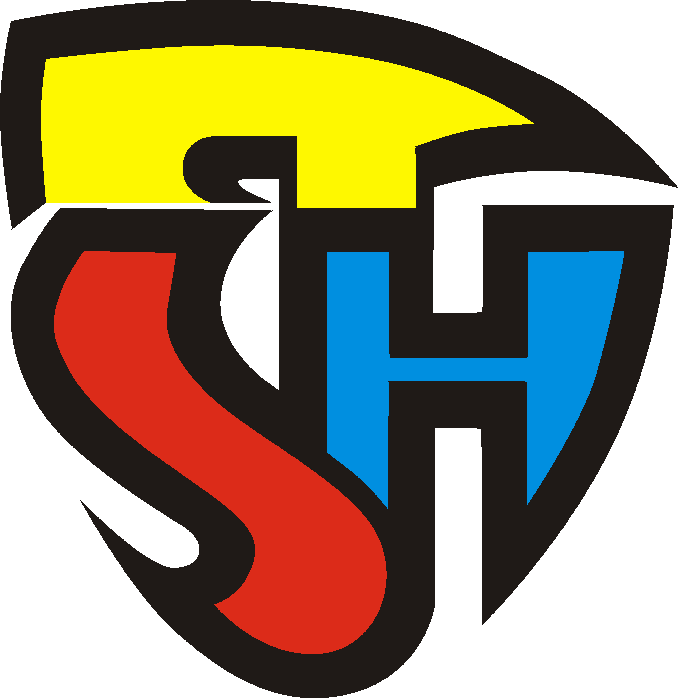 „Soutěž v klasických disciplínách CTIF„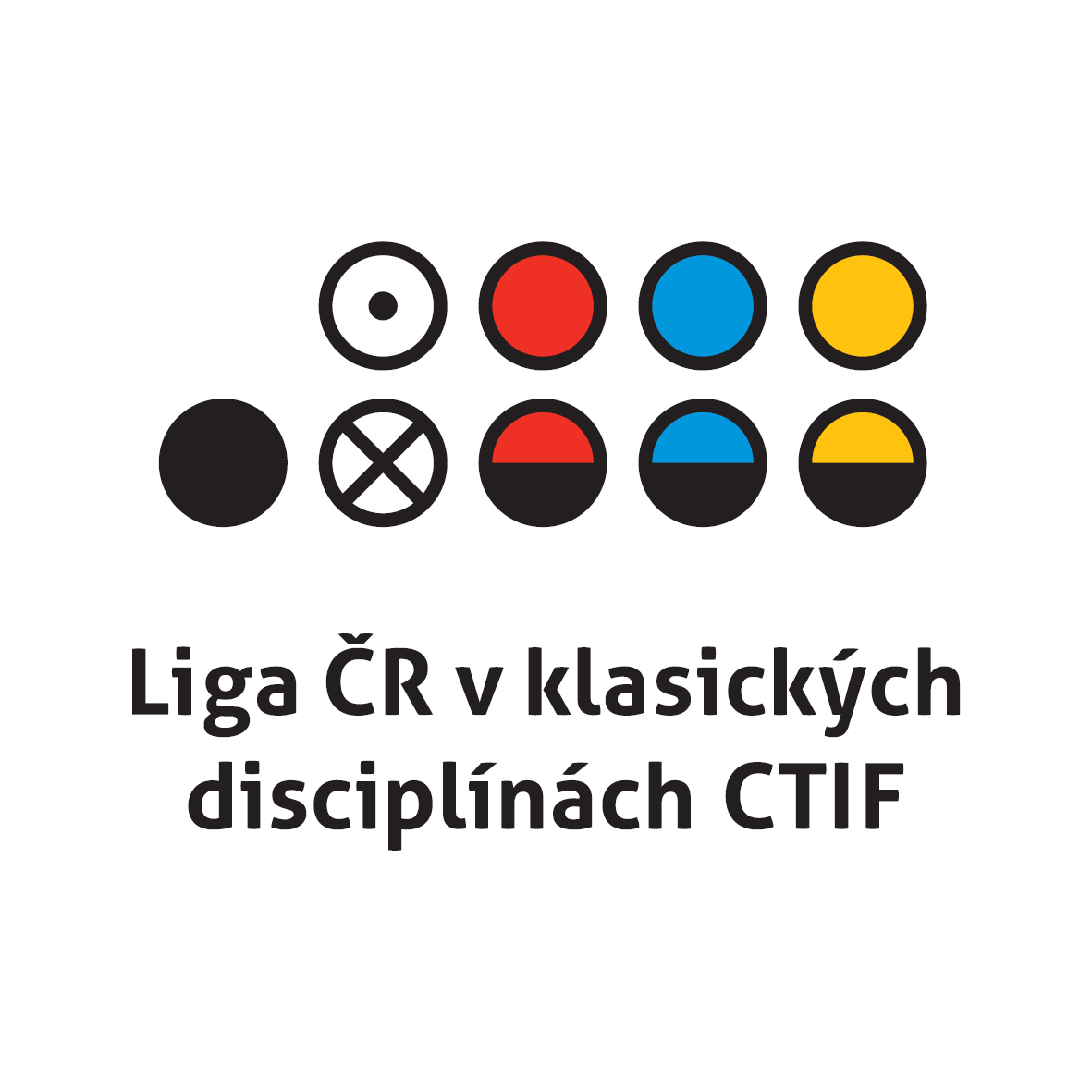 SOUTĚŽ JE ZAŘAZENÁ DO LIGY ČR V KLASICKÝCH DISCIPLÍNÁCH CTIFVŠEOBECNÁ USTANOVENÍ	Pořadatel:					SH ČMS - Okresní sdružení hasičů KolínMísto konání soutěže:		           	Tréninkové hřiště Velim – mapy.cz					50.0579458N, 15.1149808E					Parkoviště u hřiště – mapy.cz					Parkoviště u MŠ Velim – mapy.cz	                                                             49°58'45.5"N 14°21'18.9"EDatum konání:			Neděle 21.4.2024Prezence rozhodčích a družstev:       21.4.2024 od 9:00 do 9:50 hodSlavnostní zahájení soutěže:		10:00 hodTECHNICKÁ  USTANOVENÍKategorie:				Dobrovolní hasiči – muži                                                           Dobrovolní hasiči – ženy                                                           Profesionální hasiči  Třídy:                                                 „Třída A“ –  bez započtení věkových bodů,                                                           „Třída B“ –  se započtením věkových bodů.	Disciplíny:				Požární útok CTIF ( 2 dráhy)					Štafeta CTIF          ( 1 dráha) 	Přihlášky:				do 13.4.2024 na email: sh.kolin@c-box.cz	Startovné:				200 Kč za družstvoSoutěží se podle Soutěžního řádu pro MEZINÁRODNÍ HASIČSKÉ SOUTĚŽE V KLASICKÝCH DISCIPLÍNÁCH CTIF  (7. vydání 2011) s místními úpravami a upřesněními:Měření požárního útoku i štafety bude provedeno elektronickou časomírou.Počet pokusů pro požární útok – 2.Počet pokusů v disciplíně štafeta - 2	.Počet pokusů v jednotlivých disciplínách (současně i počet započítaných časů do soutěže), může být pořadateli upraven před zahájením soutěže v závislosti na počtu přihlášených   družstev.Výše bariery 150 cm a šíře 200 cm.Veškeré nářadí potřebné k plnění disciplín poskytne pořadatel.Taktické značky členů soutěžního družstva pořadatel nezajišťuje.            Orientační časový průběh soutěže:	08:30 – 09:55		Trénink disciplíny10:00 – 10:15             Slavnostní nástup, následně porada vedoucích družstev 10:15 - 11:30	Trénink disciplíny za účasti rozhodčích11:45 - 14:45	Provedení soutěže15:00 - 15:30		Slavnostní nástup a vyhodnocení soutěžePořadatel si vyhrazuje právo změny v harmonogramu soutěže dle počtu přihlášených družstev. Doprava rozhodčích bude proplacena na základě řádně vyplněného cestovního příkazu dle platné Směrnice o cestovních náhradách SH ČMS.Dopravu a ubytování pro soutěžní kolektivy pořadatel nezajišťuje.V místo konání soutěže není zastřešená tribuna s lavičkami, proto pořadatel doporučuje          soutěžním družstvům zajistit si vlastní lavičky, případně stany.Občerstvení pro závodníky bude zajištěno formou stánkového prodeje.Soutěž se koná za podpory Města Kolín a obce Velim.           Kamila Havlínovástarostka OSH Kolín       PŘIHLÁŠKAdo soutěže „O Kolínský pohár CTIF“21. dubna 2024 ve Velimi, areál tréninkového fotbalového hřiště ....................................................................................................................................………..	
                                                                          (jednotka PO, organizace)přihlašuje družstvo ..…………………………………………………………………..……v kategorii:           	  třída A muži, třída A ženy         třída B muži,  třída B ženy k plnění disciplín:  	  štafeta CTIF,    požární útok CTIFPřihlašovatel stvrzuje, že veškeré technické a věcné prostředky PO použité na soutěži odpovídají Pravidlům pro mezinárodní hasičské soutěže, jsou řádně přezkoušené, schválené a nejsou nijak upravené a že výše uvedení soutěžící splňují zdravotní způsobilost a ostatní podmínky stanovené v Pravidlech pro mezinárodní soutěže a propozicích soutěže a dává svým podpisem souhlas ke zpracování osobních údajů přihlášených soutěžících, kteří souhlasí s uvedením osobních dat na přihlášce, správci SH ČMS, Římská 45, PSČ 121 07, Praha 2, který shromažďuje a zpracovává osobní údaje i prostřednictvím svých organizačních jednotek OSH a SDH k účelům statistickým na dobu nezbytnou pro účely organizace a vyhodnocení soutěže. Vedoucí (velitel) družstva: .......................................………………………   …………………………………..                                                                                      		                                                  příjmení a jméno                                                      podpis V ............................................ dne............................    ....................................................…………..……………		 				                                      (razítko a podpis přihlašovatele)* Nehodící se škrtne.Příjmení a jméno závodníkaDatum narozeníPodpis závodníka1.2.3.4.5.6.7.8.9.10.